       Primrose Schools 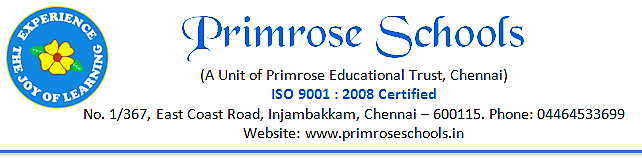           [Affiliated to the ICSE board]               (A Unit of Primrose Educational Trust, Chennai)                            ISO 9001: 2015 Certified                             No. 1/367, East Coast Road, Injambakkam, Chennai – 600115, 044-24530247, 248, 249www.primroseschools.inCir.No.40/PS/INJ/C/2023-2024                				                                    24th November, 2023             OPEN NATIONAL KARATE CHAMPIONSHIP – 2023Dear Parent,Your ward _________________________ of Class _______________ will participate in the Open National Karate Championship happening on 26th November at Tumkur – university college of Science. For any further queries, please contact Mr. Shanmuga Priyan (Karate Master), 
Contact # - 80722 55907/95662 60241Warm Regards,Principal, Primrose Schools------------------------------------------------------------------------------------------------------------------------------------Parent Consent FormOpen National Karate Championship 2023Date of Competition –26th  November 2023Child’s Name & Class _____________________I approve of my son’s/daughter’s upcoming Karate tournament and fully support his/her participation in it. Karate is a martial art and the possibility of student getting hurt is common in this sport. Although each child will be closely supervised, taken utmost care by the faculty member and shall comply with all possible safety measures during the tournament, I shall understand that in case of any injury or mishap, I shall oblige the school’s decision taken in the best interest of my child.In case of emergency contact: ______________________; Phone: ___________________________________________________________ Signed (Parent / Guardian) S.noDateDetails1.25th Nov10.50 PmBoarding train from Chennai CentralTrain Name – SBC SF Mail 3.26th NovFull DayTournament6.26th Nov23.25 PmBoarding Return Train from Bangalore Train name : SMVB DNR Special 7.27th Nov5.20 AmArriving at MGR Central station, Chennai